‘Growing Together and Branching Out’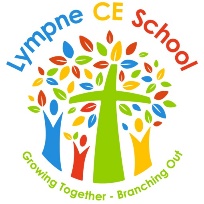 Lympne Church of England Primary School  Job Description: KR 5Name:  HLTA/Cover/MDM SupervisorMDM Supervisor RoleSigned…………………………………………………Dated………………………………………………….Headteacher:……………………………………………JOB PURPOSETo lead whole school enrichment/nurture intervention to ensure heightened levels of wellbeing and engagement, gathering entry and exit data and completing paperwork.To support learning within the classroom setting to ensure pupils are engaged, focussed and making good progress.To work with teachers to organise and support teaching and learning activities for classes during cover sessions.To assist in the supervision of children at lunchtime and playtime, including meeting First Aid needs.Designation of post within management structureResponsible to the class teacher and line managed by the SENCOMain Duties and ResponsibilitiesNurtureTo co-ordinate, plan, prepare and deliver specified learning activities (nurture) to individuals, small groups and/or classes modifying and adapting activities as necessary under the direction and supervision of the SENCO.Develop, monitor and evaluate nurture programmes to ensure that all pupils following the intervention have the opportunity to make good progress.To provide outdoor learning opportunities/Forest School experiences to pupils across the school.To collate, interpret and monitor entrance and exit data for nurture interventions.To support groups of pupils to access the curriculum, particularly, but not exclusively, nurture group pupils, including working closely with individual pupils and groups of pupils in and out of the classroom.To provide teachers with support and strategies for supporting ‘vulnerable learners’ in class.To encourage pupil interaction and engagement with activities.To build and maintain successful relationships with pupils, treat them consistently with respect and consideration and be concerned for their development as learners.Liaise with staff and other relevant professionals and provide information about pupils as appropriate.Class-based TA workTo liaise effectively with the classteacher by utilising planning, advice and guidance to deliver the overall aims and objectives of the lessons they are part of. When working with a class/group/ individuals, to mark any pupils’ work in line with the school marking policy.To support the classteacher in managing behaviour through applying consistent behaviour approaches in line with school policy and individual behaviour plans.Use teaching and learning objectives to plan, evaluate and adjust lessons/work plans as appropriate within agreed systems of supervision.To plan and deliver phonics as part of our KS1 phonics provision.             CoverTo provide short-term cover as directed.Assess, record and report on development, progress and attainment.Ensure all relevant work is marked in accordance to school policy.To demonstrate and promote the positive values, attitudes and behaviour you expect from the pupils you work with. To promote inclusion, act as a role model, show awareness of individual needs and respond to them.To have high expectations of all pupils, respect their cultural, social, linguistic, religious and ethnic backgrounds and be committed to raising their educational achievement.Administrative dutiesWhen appropriate to help prepare and maintain classroom materials / resources / displays and assist pupils in their use.As required, to undertake pupil record keeping and gather and report information.To comply with policies and procedures relating to child protection, health and safety, welfare, security, confidentiality, equal opportunities and data protection, reporting any concerns to the appropriate person.To follow school medical care plan policy, administering medication to children on an adhoc basis as required.To take on a role of duty staff during playtimes, either indoor or outdoor, meeting any First Aid needs that may arise in this time. To contribute to the overall aims and targets of the school; support the roles of other members of staff and attend relevant meetings as required.To be aware of and take part in, the school’s annual appraisal cycle and participate in training and development activities as required.Task/DutiesSupervise the pupils during the lunch hour period to minimise any disruption, ensure their wellbeing and maintain their safety.  